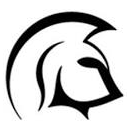 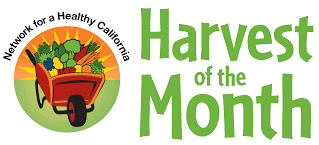 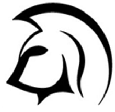 MONDAYTUESDAYWEDNESDAYTHURSDAYFRIDAY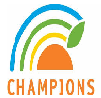 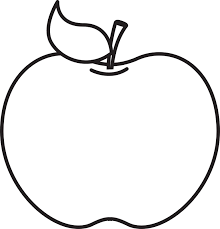 1Grilled Cheese SandwichRomaine, Spinach, Tomato Salad with DressingDiced PeachesPatriotic Cookie4NO SCHOOLLABOR DAYHOLIDAY5Chicken NuggetsBroccoli  Florets with Ranch DipSmiley Fries with KetchupBanana6Bean & Cheese BurritoCelery SticksPeanut butterPlum7*Hamburger with MayoLettuce, Pickles, TomatoesCrinkle Fries & KetchupSliced Cinnamon Apples8# Sausage Pizza SquareCorn on the CobPretzels & Garbanzo BeansFruit Cocktail11Whole Grain WafflesMaple SyrupTater CirclesKetchupBanana12*Beef Taco SaladCheese, Lettuce, SalsaCorn ChipsPinto BeansApplesauce13Fish BitesSteamed VegetablesBrown RiceOrange Wedges14# Ham & Cheese WrapLettuce, TomatoesRanch Dip Nectarine15Cheesy BreadsticksBaked BroccoliRanch DipGraham CrackerRed Apple18Chicken Strips Soft BreadstickSteak Pub FriesKetchup & Ranch DipCarrots & Celery SticksFuji Apple19Corn DogCauliflower FloretsRanch DipVanilla Bear GrahamDiced Peaches20Grilled Cheese SandwichTater Barrels with KetchupBaby CarrotsPeanut butterPlum21NachosCheese Sauce & * BeefShredded LettuceSalsaRefried BeansApple Churro22Pepperoni  PizzaTossed Garden Salad with Ranch DressingDiced Pears25# Pancake & Sausage BitesMaple SyrupWaffle Fries with KetchupCucumber CoinsFruit Medley26Pasta with Marinara & * Meat SauceTossed Salad with Raspberry DressingBreadstickDiced Pears27*CheeseburgerLettuce, Pickles, TomatoBaked BeansPub Steak friesChocolate Bear GrahamPeach28Oven Fried ChickenSweet PotatoesPeas & CarrotsHot RollApplesauce29Mozzarella Cheese StickSports Graham CrackerCelery & CarrotsRanch DipRaisels